Table of contents1	Background	21.1	What is Healthy Choices?	21.2	Who is this resource for?	21.3	Why is Healthy Choices important?	22	The Healthy Choices Standards	33	What should my organisation do?	53.1	Engage stakeholders	53.2	Set up a governance structure	53.3	Embed Healthy Choices in council plans and processes	63.4	Embed Healthy Choices in leases, licenses and management contracts	63.5	Include Healthy Choices in organisational policy	63.6	Consider planning and design to encourage healthy eating	73.7	Negotiate with food service providers	73.8	Negotiate with user groups and clubs	73.9	Train and educate staff	73.10	Contact agencies for support	83.10.1	Healthy Eating Advisory Service	8Healthy Choices implementation plan template	8Action plan for implementing Healthy Choices	104	Appendix 1: Sample governance structure for Healthy Choices in council sport and recreation facilities	165	Appendix 2: Template for Healthy Choices in management contracts and user leases and licenses	176	Appendix 3: Planning and design strategies to support healthy eating	186.1.1	Kitchen design	186.1.2	Food service areas	186.1.3	Dining areas	196.1.4	Staff rooms	196.1.5	Aesthetics of healthy food environments	196.1.6	Educational signage and marketing	206.1.7	Marketing and promotion	206.1.8	Water access and vending machines	206.1.9	Community connections	207	Appendix 4: Resources and support	207.1	Healthy Eating Advisory Service	207.2	Achievement Program	217.3	VicHealth – healthy eating initiatives	217.4	Vicsport – healthy and welcoming sport portal	21BackgroundWhat is Healthy Choices?Healthy Choices is a framework for improving availability and promotion of healthier foods and drinks in community settings. The framework is based on a traffic light classification system which categorises food and drinks as GREEN (best choices), AMBER (choose carefully) and RED (limit) and includes targets and guidelines for the provision and promotion of items in each category.Healthy Choices is part of the Victorian Government’s commitment to promote healthy food and drink options in a range of public settings including sport and recreation. Sport and recreation organisations can use the framework to provide consistent health promoting messages whereby the foods and drinks available reinforce positive messages about the importance of physical activity for good health.Sport and recreation facilities implementing the Healthy Choices guidelines will need to have a good understanding of the Healthy choices: policy guidelines for sport and recreation centres as well as the Healthy choices: food and drink classification guide. These are available from the Department of Health and Human Services (DHHS) at www2.health.vic.gov.au/public-health/preventative-health/nutrition/healthy-choices-for-retail-outlets-for-retail-outlets-vending-machines-catering. Who is this resource for?The purpose of this resource is to support councils and facility managers in developing an implementation plan for Healthy Choices for those choosing or are required to do so under relevant funding arrangements.  This resource will assist the implementation of Healthy Choices in the local sport and recreation centres, with a focus on new projects commenting planning and development as well as those planning for renovation and redevelopment.Why is Healthy Choices important? Healthier eating and active living is a key priority area in the Victorian public health and wellbeing plan 2015-19. Many councils are prioritising healthy eating in their municipal public health and wellbeing plans and are taking steps to make healthy food and drink choices more available to support good health for the community. Healthy Choices is continually gaining momentum as a strategy to improve food and drink supply across a number of community settings such as sport and recreation, hospitals and health services and workplaces and is an important tool for facilitating cross community engagement.In many cases facility managers and other sporting organisations play a key role in implementing or supporting Healthy Choices in their facility.The Healthy Choices StandardsBased on the Healthy Choices policy guidelines for sport and recreation centres, adopted by the Victorian Government in 2014, the following standards outline the requirements for implementing Healthy Choices in your facility:What should my organisation do?Engage stakeholdersEngaging stakeholders is the first and most critical step in implementing the Healthy Choices policy, and allows you to develop an implementation strategy that considers the needs of important players.Consider how you will engage key stakeholders, such as:Key council staffFacility planning and design professionalsMajor sporting groups and clubs, including state sport associations and/or regional sporting assemblies where relevantFacility management (internal or external)Other user groupsThen consider the type of information you require from different stakeholder groups, for example:What level of involvement and what types of expertise can stakeholders provide? What do stakeholders perceive as short- and long-term goals of the Healthy Choices policy?  How would stakeholders like to see the policy implemented?How can stakeholders assist with policy implementation? Set up a governance structureSetting up a policy governance structure will help you determine how the implementation of Healthy Choices will be managed within the facility, and will allow you to allocate roles and responsibilities accordingly. In developing a governance structure, consider:Who is responsible for establishing the governance structure?Whether an existing committee will be responsible for policy governance or a new committee and procedure will be establishedWhich stakeholders need to be involved, and the roles and responsibilities of different members (groups and individuals)A mechanism for changing members of the governing bodyWho will manage policy implementation and monitoring A sample governance structure which you can adapt is provided in Appendix 1. Embed Healthy Choices in council plans and processesIncorporating requirements for local sport and recreation facilities to implement Healthy Choices in council plans (for example, public health and wellbeing or sport, recreation and leisure plans) is a key strategy for aligning with state and local public health priorities. It also supports specific local government commitments related to healthy eating (for example, commitments to reduce sugary drink consumption in the community).To get started, identify the people responsible for developing your council’s municipal public health and wellbeing plan (which may be incorporated into your council plan) and recreation plans. Speak to them to get an understanding of the planning cycle and where and when you may be able to influence. Identify the people in your council who are responsible for reviewing progress towards council plans, and ensure they have a good understanding of what facilities are required to do as part of implementing Healthy Choices.Embed Healthy Choices in leases, licenses and management contractsManagement arrangements for local sport and recreation facilities may be:in-house, through the local council outsourced, via a management contract with an external provider (for example, YMCA Victoria or Belgravia Leisure)outsourced, via a lease or license with a user group (for example, a sports club).  Some councils may outsource management of the whole facility, or just food service areas. In-house management allows councils to have more control over facility policies and procedures, including healthy eating initiatives. A template for including Healthy Choices in management contracts and user leases and licenses which you can adapt is provided in Appendix 2. Include Healthy Choices in organisational policyHaving a whole of organisation health and wellbeing policy supports good health for your facility staff. The policy should address a number of health priorities (for example, sun safety, mental health, workplace stress, smoking prevention) in addition to healthy eating. Including Healthy Choices in organisational health and wellbeing policy can help you address food provision for staff through workplace catering and events as well as other areas of the Healthy Choices standards such as fundraising and sponsorship activities across the broader organisation.Visit the Achievement Program website for sample workplace health and wellbeing policies and a range of supporting resources. Available at www.achievementprogram.health.vic.gov.au/healthy-places/workplacesA template for including Healthy Choices within organisational policy is available on the Healthy Eating Advisory Service website at www.heas.health.vic.gov.au/healthy-choices/organisational-policy-and-supplier-contracts/organisational-policy-templateConsider planning and design to encourage healthy eatingFor new facilities, or those being redeveloped, putting Healthy Choices into practice begins at the detailed design phase. At this point, architects, builders and anyone else involved in planning and design can work together to ensure the physical environment supports the provision of healthy food and drinks. A list of design strategies to make sport and recreation settings more conducive to healthy eating is included in Appendix 3. Negotiate with food service providersIf your facility intends to use external food service providers for retail outlets, vending machines or catering for meetings and events, it’s important to ensure that Healthy Choices is included in supplier tenders and contracts. Specifically, tenders and contracts should specify that: For retail outlets and vending machines:At least 50 per cent of foods and drinks offered should be GREENNo more than 20 per cent of foods and drinks offered should be REDFor catering:At least 50 per cent of foods and drinks provided should be green GREENNo RED foods and drinks should be provided (that is, only GREEN and AMBER choices should be offered) A food service agreement template which you can adapt is available from the Healthy Eating Advisory Service website at www.heas.health.vic.gov.au/healthy-choices/organisational-policy-and-supplier-contracts/food-service-agreement-templateNegotiate with user groups and clubsSporting clubs and other user groups are important stakeholders when it comes to supporting healthy eating in sport and recreation facilities. It’s important for user groups to have a good understanding of the Healthy Choices policy and their obligation to meet the policy requirements when operating through your venue. This may mean discussing:Food and drink sponsorship arrangements of sports clubsClub and user group fundraising activitiesCatering brought into to the facility during training and on game day. Train and educate staff It’s important for staff to understand and support the Healthy Choices guidelines and to promote the policy to facility users. The Healthy Eating Advisory Service offers Healthy Choices training for chefs, cooks, point of sale staff and managers. A mentorship program is also available for organisational staff in councils to support facilities to implement Healthy Choices. For more information visit www.heas.health.vic.gov.au/trainingContact agencies for supportHealthy Eating Advisory Service Information and advice on healthy food and drink options and recipesResources (e.g. marketing tools and case studies)Online menu, product and vending assessmentsOnline and face-to-face training for staffMentorship program and networking opportunitiesFreecall 1300 22 52 88 or visit www.heas.health.vic.gov.auHealthy Choices implementation plan templateYou can adapt the template below to demonstrate the steps you will take to achieve the Healthy Choices guidelines within your organisation. If your council or organisation has received funding from the Victorian government, this template will help you to develop a Healthy Choices implementation plan.Action plan for implementing Healthy Choices The action plan template below outlines requirements for meeting the Healthy choices: policy guidelines for sport and recreation centres. Space is provided in the ‘Actions’ column for you to fill in the specific actions that your council will undertake to ensure that each requirement within the Healthy Choices guidelines are met. Some examples of actions are provided, however, this is not a comprehensive list, and the examples noted may not be applicable in all situations.Once you have identified the actions that your organisation will need to undertake, it is important to allocate roles, responsibilities and time frames to ensure that actions are completed appropriately and within a specified timeframe.Appendix 1: Sample governance structure for Healthy Choices in council sport and recreation facilitiesAppendix 2: Template for Healthy Choices in management contracts and user leases and licensesAppendix 3: Planning and design strategies to support healthy eatingThe strategies below provide practitioners in design, architecture and public health with practical guidance for making sport and recreation settings more conducive to healthy eating. These are largely based on the Healthy eating design guidelines for school architecture. Kitchen designDesign a kitchen which facilitates procurement, preparation and storage of fresh, healthy food and drinks. For example:Create dedicated storage areas for fresh fruit and vegetables and storage bins for whole grains and whole grain floursDesign adequate cool storage (including freezer and refrigeration capacity) to accommodate seasonal healthy foodProvide kitchen equipment for cooking fresh food in a variety of ways (for example, ovens, microwaves, air fryers and steamers)Avoid equipment specifically used to make unhealthy food and drinks (for example, deep fryers, ice cream makers, slushie machines)Provide enough bench or work space for preparing healthy options. This can help reduce the use of commercial items, allowing you to control the amount of sugar, fat and salt in meals and make healthy changes as required.Food service areasDesign food service areas which encourage selection and enjoyment of healthy food and drinks. For example:Provide sufficient equipment (such as hot and cold display cabinets) to allow healthy foods to be placed at eye levelProvide space behind the service counter (out of sight) for packaged snacks and sugary drinks to be served on request onlyProvide space on the service counter for bowls of fresh fruit and vegetablesAllow space next to the check-out to display healthy food and drink options (for example, healthy snacks, healthy grab-and-go meals, water)Position self-service salad bars next to the check-out, away from walls (to allow for 360 degree circulation)Avoid equipment exclusively used for self-service of unhealthy options (e.g. self-service ice cream freezers, self-service slushie machines).Use mobile hot and cold service equipment (such as trolleys or carts) for flexibility and a variety of arrangements (for example, freestanding fresh salad and fruit station in seating areas)Provide servery equipment with closed sides and tops for the sale of unhealthy options (for example, ice cream)Dining areasDesign dining environments that are relaxing, enjoyable and supportive of healthy food initiatives. For example:Create a variety of seating options and social arrangements, recognising that not all individuals will be comfortable in a given configurationProvide outdoor seating areas designed for the local climate (i.e. covered or shaded, as necessary) and connected to the interior dining areaDesign dining areas which recognise seating capacity to avoid overcrowdingProvide comfortable seatingProvide small refrigerators in convenient locations for facility users to store packed snacks, lunches and drinksProvide water dispensers in dining areasStaff roomsSet up staff rooms to encourage healthy food choices. For example:Provide self-service food preparation stations in staff areas (e.g. juicing, microwaving, toasting, etc) Provide equipment for staff to prepare and store healthy foods brought from home (for example, refrigerators, freezers, bench space, microwave, sandwich maker)Aesthetics of healthy food environmentsDesign spaces to provide a relaxing atmosphere conducive to the enjoyment of food and social interaction. For example:Incorporate appealing colours and lightingIncorporate integrated audio capabilities which allow music to be played in selected areas.Educational signage and marketingUse graphic design and signage elements throughout the facility to reinforce healthy eating messages. For example:Design architectural interiors to provide dedicated space for promoting healthy eating (for example, corridors, stairways, service and dining areas, etc)Provide menu signage at the entry to the dining area, in service areas and throughout seating areasProvide dedicated space for educational materials on food choices in clear view. This includes signage around retail outlets to promote Healthy Choices as well as green, amber and red descriptions and labels on food/drinksMarketing and promotionInclude Healthy Choices within marketing messages and materials for the facility. For example:advertise that Healthy Choices and the ability to source healthy options at the facility aligns with the health promoting philosophies of council and centreWater access and vending machinesSupport healthy eating using design strategies focused on the physical environment that facilitate access to drinking water and discourage unhealthy food and drink choices from vending machines. For example:Place unhealthy vending machines away from dining and high traffic areas (visually and spatially)Provide ready access to water and cups in dining areasPlace drinking fountains or water bubblers in outdoor activity areas and near public areasEnsure water dispensers are conducive to filling water bottlesProvide storage space for re-fillable water containersReplace vending machine content with healthy food and drink optionsProvide healthy ‘green’ drinks, including water, through all retail outlets.Community connectionsConsider how the facility can more broadly encourage healthy eating activities within the community. For example:Consider space for a community garden, outdoor kitchen or community farmers’ market for local community use. Appendix 4: Resources and supportHealthy Eating Advisory ServiceAvailable from www.heas.health.vic.gov.auInformation about Healthy Choices www.heas.health.vic.gov.au/healthy-choices/guidelinesFoodChecker (menu, product and recipe assessments) www.heas.health.vic.gov.au/healthy-choices/menu-product-recipe-assessmentsTraining and mentorship www.heas.health.vic.gov.au/trainingPolicies and contracts www.heas.health.vic.gov.au/healthy-choices/organisational-policy-and-supplier-contractsCase studies www.heas.health.vic.gov.au/healthy-choices/case-studiesRetail outlets www.heas.health.vic.gov.au/healthy-choices/working-food-outletsVending www.heas.health.vic.gov.au/healthy-choices/healthy-vendingCatering www.heas.health.vic.gov.au/healthy-choices/working-with-caterers-self-cateringAchievement ProgramAvailable from www.achievementprogram.health.vic.gov.au/workplacesInformation and resources to create healthy environments in your facilityVicHealth – healthy eating initiativesAvailable from www.vichealth.vic.gov.au/media-and-resources/publications/healthy-choice-foodCase studiesInformation and resourcesVicsport – healthy and welcoming sport portalAvailable from www.vicsport.com.au/healthy-eatingMaking healthy changesHealthy sponsorship templateCase studiesAuthorised by the Victorian Government, 1 Treasury Place, Melbourne.
© Copyright State of Victoria, Department of Health and Human Services, April 2019.
To receive this publication in an accessible format phone 9096 9898, using the National Relay Service 13 36 77 if required or email healthychoices@dhhs.vic.gov.au Except where otherwise indicated, the images in this publication show models and illustrative settings only, and do not necessarily depict actual services, facilities or recipients of services.Standard 1: Foods and drinks provided in retail outlets and vending machinesHealthy options are offered and encouraged in line with the Healthy choices: food and drink classification guide:At least 50 per cent of foods and drinks available are GREENNo more than 20 per cent of foods and drinks available are REDStandard 2: Food and drink advertising, promotion and displayGREEN foods and drinks are actively advertised and promoted and prominently displayedAMBER foods and drinks may be advertised and promoted, but not at the expense of GREEN choicesRED foods and drinks are not advertised or promoted or displayed in prominent areasIn addition:the organisation’s logo is not used alongside RED foods and drinksRED foods and drinks are provided in the smallest size available Standard 3: Catering provided by the organisation at meetings and eventsHealthy options are offered and encouraged in line with the Healthy choices: healthy eating policy and catering guide for workplaces:The majority of foods and drinks provided are GREENAMBER foods and drinks are provided in small quantities onlyNo RED foods and drinks are providedUser groups providing catering (for example, sports clubs) should ensure catering provided complies with the guidelines in this standard Standard 4: WaterClean and safe tap water is always available free of charge (for example, from water bubblers and/or food outlets) in high traffic areas.Standard 5: Fundraising activities, prizes and giveawaysFundraising that promotes unhealthy foods and drinks is discouraged, and healthier options or fundraising opportunities not related to foods and drinks are supportedNo RED foods and drinks are supplied as awards, give-aways, gifts and vouchers for children and youth Standard 6: Sponsorship and marketingOrganisations do not engage in sponsorship, marketing, branding or advertising to children and youth of foods and drinks inconsistent with Healthy ChoicesStandard 7: Infrastructure to support healthy foods and drinksThe physical environment supports preparation and provision of healthy foods and drinks, for example:water dispensers are positioned in staff rooms, public areas and food and drink retail outletsfood and drink retail outlets have space to prepare, store and display healthy items (for example, preparation benches, refrigeration space, display cabinets)facilities are available for staff to prepare and store healthy foods and drinks (for example, staff fridge and freezer, preparation space, microwave, sandwich maker)The physical environment does not support preparation and provision of unhealthy foods and drinks, for example:retail outlets are discouraged from using deep fryers and other equipment that is primarily used to prepare unhealthy items Standard 8: Supporting breastfeedingStrategies to support breastfeeding are in place. Organisations may wish to participate in the following programs from the Australian Breastfeeding Association:‘Breastfeeding Welcome Here’ www.breastfeeding.asn.au/services/welcome‘Breastfeeding Friendly Workplaces’ www.breastfeeding.asn.au/breastfeeding-friendly-workplaces-programPurpose<insert name of organisation> recognises the importance of supporting people’s health and wellbeing and is committed to providing members of the community with the information and tools they require to make healthy food and drink choices.This plan aims to support healthy eating in <insert name of organisation> by implementing the Victorian Governments Healthy Choices policy guidelines for sport and recreation centres in <insert name of facility>. It may also support <insert name of organisation> to meet the requirements of a funding agreement with the Victorian Government, via Sport and Recreation Victoria.The plan provides a framework for [add/adapt as needed]:Engaging key stakeholdersDeveloping a Healthy Choices policy governance structureReviewing existing conditionsDeveloping a strategy for implementing Healthy Choices which is tailored to the needs of <insert name of organisation> and <insert name of facility>Policy monitoring and reviewStakeholder engagement<insert name of organisation> will engage directly with the following key stakeholders [add/adapt as needed]:Development project manager and steering groupRelevant project control groups and standing committeesDesign and planning staff and contractors  Facility management staffMajor sporting clubs and other user groupsThrough this engagement, it is intended that stakeholders will understand [add/adapt as needed]:<insert name of organisation>’s commitment to implementing the Victorian Governments Healthy Choices policy guidelines for sport and recreation centresrequirements of a funding agreement between <insert name of organisation> and the Victorian Government with regard to Healthy Choices Their roles and responsibilities in implementing Healthy Choices at <insert name of facility> and within <insert name of organisation> more broadly.   Governance structure<insert role of individual e.g. project manager> will work with stakeholders to develop and document a Healthy Choices policy governance structure best suited to the needs of <insert name of organisation>. The structure will specify [add/adapt as needed]:Membership of the governing body/committeeRoles and responsibilities of the governing body Roles and responsibilities for various members of the governing body <insert name of organisation> will be responsible for providing the infrastructure, framework and management to allow the governing body to implement required actions to ensure compliance with the Healthy Choices policy and our funding agreement with the Victorian Government.Reviewing the current situation<insert name of organisation> will undertake a comprehensive review of existing conditions related to food and drink supply and promotion at <insert name of facility>. The review will address:Inclusion of Healthy Choices in:Tenders, leases, licenses and contracts with all relevant parties (e.g. council, service providers and user groups)tenders and contracts with site planners and architectstenders and contracts with food service providers (e.g. retail, vending and catering providers)organisational policyCompliance with each of the standards in the Victorian government’s Healthy choices: policy guidelines for sport and recreation centres. For facilities with pre-existing food services this will include assessment of current food and drink offerings. Other relevant considerations <please include> e.g. sales revenue from current food and drink offeringsImplementing Healthy Choices<insert name of organisation> will develop a strategy to ensure compliance with the Healthy Choices: policy guidelines for sport and recreation centres and to meet the requirements of the funding agreement with the Victorian Government. This strategy will be informed by stakeholder engagement and a comprehensive review of existing conditions.The strategy will address [add/adapt as needed]:Inclusion of Healthy Choices in council plans and strategiesRequirements for all relevant tenders, leases, licenses, contracts and organisational policiesFood and drink provision, advertising and promotion across <insert name of facility>Infrastructure to support healthy eatingFundraising, prizes, giveaways and sponsorshipSupporting breastfeedingInformation and educationCommunication and community engagementKey actions and responsibilities are outlined in the tables below. Monitoring and review This policy will be reviewed six months from implementation and every twelve months thereafter. Policy monitoring and review will be undertaken by the governing body/<insert role of individual e.g. project manager> and will::Assess implementation and determine if objectives are being metIdentify changes required to meet policy objectivesProvide opportunities for key stakeholders to offer feedback Monitoring reports will be formally reviewed and will require approval by the governing body and <insert name of organisation>. Management support will be sought for any updates to this policy via the governing body. Updates will be distributed to relevant key stakeholders as required. EndorsementThis implementation plan has been endorsed by the Department of Health and Human Services.DHHS contact name. DHHS contact signature. Date.RequirementRequirementActions Note: actions listed are examples only TimelineTimelinePerson responsiblePerson responsiblePolicies and plansPolicies and plansPolicies and plansHealthy Choices is included in:<insert name of facility>’s relevant organisational policies e.g. health and wellbeing<insert name of organisation>’s relevant plans and strategies e.g. Municipal public health and wellbeing plan, sport/recreation/leisure plans, etcHealthy Choices is included in:<insert name of facility>’s relevant organisational policies e.g. health and wellbeing<insert name of organisation>’s relevant plans and strategies e.g. Municipal public health and wellbeing plan, sport/recreation/leisure plans, etcWork with council to incorporate Healthy Choices in council’s sport and leisure planManagement tenders, leases, licenses and contractsManagement tenders, leases, licenses and contractsManagement tenders, leases, licenses and contractsHealthy Choices is included in all tenders, leases, licenses and contracts relevant to the management of <insert name of facility> (e.g. with council, service providers and user groups)Healthy Choices is included in all tenders, leases, licenses and contracts relevant to the management of <insert name of facility> (e.g. with council, service providers and user groups)Review facility terms and conditions of hire/lease  Work with all sporting clubs, and facility user groups contracts to ensure Healthy Choices is incorporatedInclude requirements for Healthy Choices in contract with council/YMCA Victoria/Belgravia LeisureFood service tenders and contractsFood service tenders and contractsFood service tenders and contractsHealthy Choices is incorporated into tenders, contracts and leases that relate to the supply of food and drinks through retail outlets, vending machines and workplace cateringHealthy Choices is incorporated into tenders, contracts and leases that relate to the supply of food and drinks through retail outlets, vending machines and workplace cateringReview current retail, vending and catering contractsWork with contractors to include food service agreements regarding Healthy ChoicesSource retail and vending suppliers that can provide a Healthy Choices compliant service.Food and drink provision – retail outlets and vending machinesFood and drink provision – retail outlets and vending machinesFood and drink provision – retail outlets and vending machinesAt least 50 per cent of foods and drinks available are GREENNo more than 20 per cent of foods and drinks available are REDAt least 50 per cent of foods and drinks available are GREENNo more than 20 per cent of foods and drinks available are REDUndertake menu and vending assessments via the Healthy Eating Advisory Service (HEAS) online toolsUse FoodChecker to research healthier food and drink options  Use support from  HEAS to make changes required Food and drink provision – catering at meetings and eventsFood and drink provision – catering at meetings and eventsFood and drink provision – catering at meetings and eventsThe majority of foods and drinks provided are GREENAMBER foods and drinks are provided in small quantities onlyNo RED foods and drinks are providedExternal groups providing catering (for example, sports clubs) should ensure catering provided complies with these standardsThe majority of foods and drinks provided are GREENAMBER foods and drinks are provided in small quantities onlyNo RED foods and drinks are providedExternal groups providing catering (for example, sports clubs) should ensure catering provided complies with these standardsReview facility hire agreements to ensure user groups comply with catering requirementsProvide HEAS resources to user groups to help them understand what food and drink options to provide  Food and drink advertising, promotion and displayFood and drink advertising, promotion and displayFood and drink advertising, promotion and displayGREEN foods and drinks are actively advertised and promoted and prominently displayedAMBER foods and drinks may be advertised and promoted, but not at the expense of GREEN choicesRED foods and drinks are not advertised or promoted or placed in prominent areasIn additionthe facility’s logo is not used alongside RED foods and drinksRED foods and drinks are provided in the smallest size availableGREEN foods and drinks are actively advertised and promoted and prominently displayedAMBER foods and drinks may be advertised and promoted, but not at the expense of GREEN choicesRED foods and drinks are not advertised or promoted or placed in prominent areasIn additionthe facility’s logo is not used alongside RED foods and drinksRED foods and drinks are provided in the smallest size availableRemove all advertising of RED products and associated brands Position RED products so they are out of sight Position GREEN choices in prominent locations and promote these as best choicesWaterWaterWaterClean and safe tap water is always available free of charge (for example, from water bubblers and/or food outlets) in high traffic areasClean and safe tap water is always available free of charge (for example, from water bubblers and/or food outlets) in high traffic areasReview current infrastructure for water availability and install appropriate infrastructure as requiredInfrastructure to support healthy eatingInfrastructure to support healthy eatingInfrastructure to support healthy eatingThe physical environment supports preparation and provision of healthy foods and drinks and does not support preparation and provision of unhealthy foods and drinks. The physical environment supports preparation and provision of healthy foods and drinks and does not support preparation and provision of unhealthy foods and drinks. Incorporate the following requirements in agreements with those involved in planning and design (e.g. architects, builders): Kitchen/retail outlet design avoids space for equipment specifically used to make unhealthy food and drinks (for example, deep fryers, ice cream makers, slushie machines)The kitchen is designed with adequate space and equipment to prepare healthier options (for example, air fryers) Facility design incorporates adequate space for water refill stations in high traffic areasFundraising activities, prizes and giveawaysFundraising activities, prizes and giveawaysFundraising activities, prizes and giveawaysFundraising promoting unhealthy foods and drinks is discouraged, and healthier options or fundraising opportunities not related to foods and drinks are supportedNo RED foods and drinks are supplied as awards, give-aways, gifts and vouchers for children and youthFundraising promoting unhealthy foods and drinks is discouraged, and healthier options or fundraising opportunities not related to foods and drinks are supportedNo RED foods and drinks are supplied as awards, give-aways, gifts and vouchers for children and youthReview stadium hire agreements to ensure compliance Work with sporting clubs and competition organisers to provide compliant awards, prizes, and giveaways  SponsorshipSponsorshipSponsorshipSponsorshipOrganisations do not engage in sponsorship, marketing, branding or advertising to children and youth of foods and drinks inconsistent with Healthy ChoicesReview stadium hire agreements with sporting clubs to ensure compliance Work with sporting clubs and other user groups to work towards complianceReview stadium hire agreements with sporting clubs to ensure compliance Work with sporting clubs and other user groups to work towards complianceReview stadium hire agreements with sporting clubs to ensure compliance Work with sporting clubs and other user groups to work towards complianceInformation, education and trainingInformation, education and trainingInformation, education and trainingInformation, education and trainingInformation and education opportunities are provided to the governing body, facility staff and volunteers, service providers, sporting clubs and user groupsAllocate an appropriate staff member to join the HEAS Healthy Choices mentorship programProvide Healthy Choices training to members of the governing body and facility staff as requiredSeek and provide additional training and education opportunities for staff, volunteers, user groups and community members Allocate an appropriate staff member to join the HEAS Healthy Choices mentorship programProvide Healthy Choices training to members of the governing body and facility staff as requiredSeek and provide additional training and education opportunities for staff, volunteers, user groups and community members Allocate an appropriate staff member to join the HEAS Healthy Choices mentorship programProvide Healthy Choices training to members of the governing body and facility staff as requiredSeek and provide additional training and education opportunities for staff, volunteers, user groups and community members Community engagementCommunity engagementCommunity engagementCommunity engagementOpportunities to engage with the broader community around Healthy Choices and other healthy eating initiatives will be soughtWork with other sport and recreation facilities within <insert name of area/municipality> to align strategies and resources and promote a whole of community approach to healthy eating Encourage and assist facility user groups to expand on their engagement with Healthy Choices  Work with other sport and recreation facilities within <insert name of area/municipality> to align strategies and resources and promote a whole of community approach to healthy eating Encourage and assist facility user groups to expand on their engagement with Healthy Choices  Work with other sport and recreation facilities within <insert name of area/municipality> to align strategies and resources and promote a whole of community approach to healthy eating Encourage and assist facility user groups to expand on their engagement with Healthy Choices  Supporting breastfeedingSupporting breastfeedingSupporting breastfeedingSupporting breastfeedingStrategies to support breastfeeding are in place.Provide a private space to breastfeed or express breast milk is providedFeature signage supporting breastfeedingProvide a private space to breastfeed or express breast milk is providedFeature signage supporting breastfeedingProvide a private space to breastfeed or express breast milk is providedFeature signage supporting breastfeedingRolePersonResponsibilities[Name of council][Name and role of allocated people]  Ensure compliance with the funding agreement between council and the Victorian GovernmentEnsure compliance with the Victorian Government Healthy Choices: policy guidelines for sport and recreation centres. Facilitate development of a Project Governing BodyDevelop a Healthy Choices implementation plan Support implementation of Healthy Choices at the facility   Approve policy monitoring and reviewProvide appropriate training and education as needs are identified  Project Governing Body [Name and role of allocated people]  Develop a policy and implementation strategy in accordance with the Victorian Government Healthy Choices: policy guidelines for sport and recreation centres which meets specific needs of the facilityManage implementation of the policy, including:Internal compliance Compliance of external user groups with hire/lease arrangements Data collection for monitoring and review   User Groups Sporting Clubs and AssociationsEvents management Other user groups Compliance with facility’s Healthy Choices policy Actively promoting healthy choices Working with sponsors to ensure compliance with the policy  Template for Healthy Choices in management contracts and user leases and licensesHealthy Choices is part of the Victorian Government’s commitment to promote healthy food and drinks in a range of public settings including sport and recreation. <Insert name of organisation> is committed to helping our community be healthier, and sees Healthy Choices as an ideal strategy for encouraging healthy eating in our community. This supports our <insert name of plan, for example, municipal public health and wellbeing plan, sport, recreation and leisure plan> which requires sport and recreation facilities to implement the Healthy Choices guidelines. As part of this commitment, <insert name of organisation > requires <insert name of user/facility management group> to ensure that the standards within the Healthy choices: policy guidelines for sport and recreation centres are complied with at <insert name of facility>. This includes (but is not limited to) ensuring that [include all that apply]:foods and drinks offered through retail outlets, vending machines and workplace catering comply with the standards in the Healthy choices: policy guidelines for sport and recreation centres Healthy Choices is included in tenders, contracts and leases with food service providers. A food service agreement template is available at www.heas.health.vic.gov.au/healthy-choices/organisational-policy-and-supplier-contracts/food-service-agreement-templateRED foods and drinks are not advertised or promoted or placed in prominent areasclean and safe tap water is always available (for example, from water bubblers and/or food outlets)all fundraising and sponsorship activities support Healthy Choices, and no RED options are included in children’s prizes, giveaways, awards or vouchers.  the physical environment supports preparation and provision of healthy foods and drinks (for example, deep fryers and other equipment primarily used to prepare unhealthy items are not used) strategies to support breastfeeding are in place.These strategies will be communicated to all stakeholders and user groups as appropriate.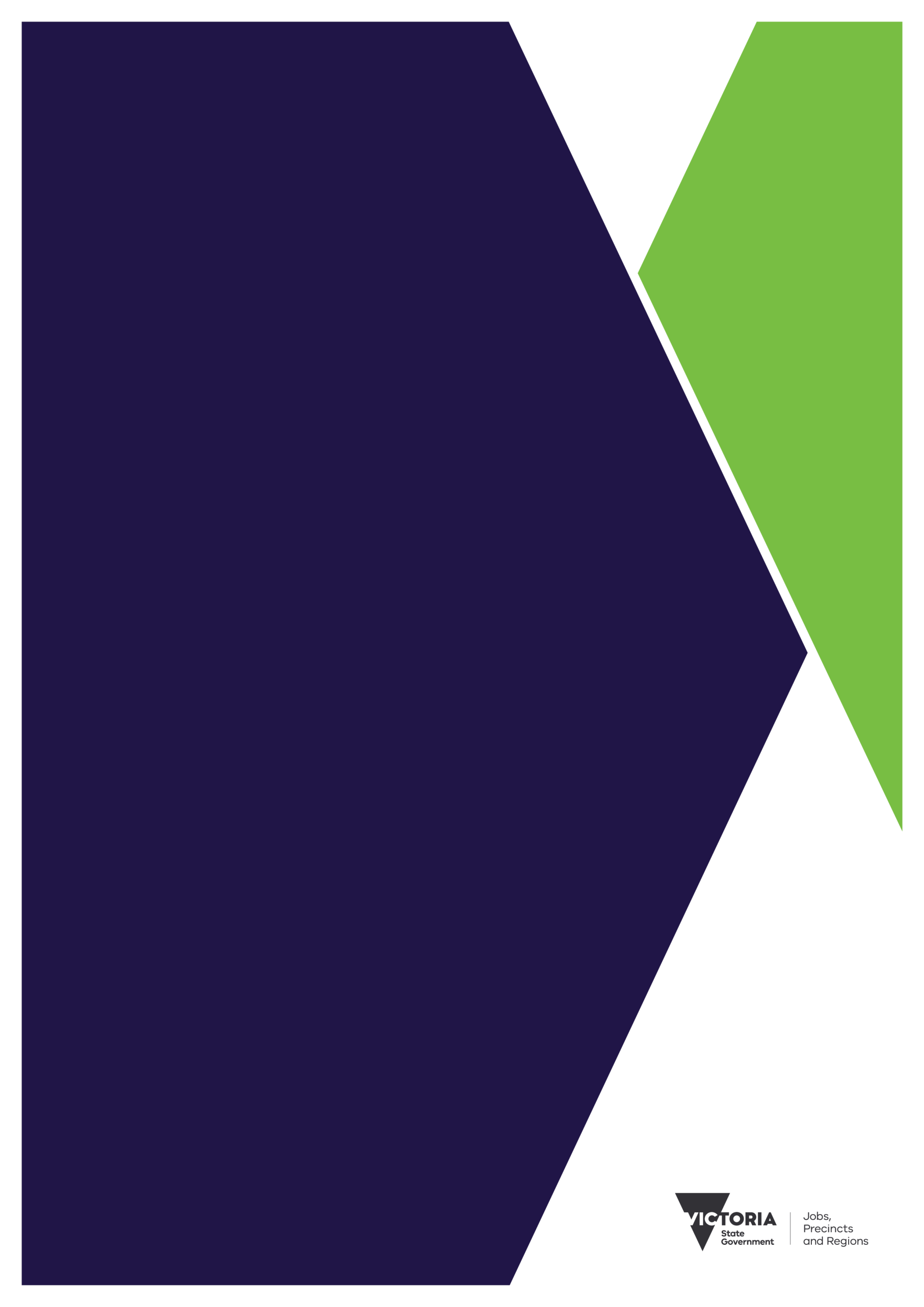 